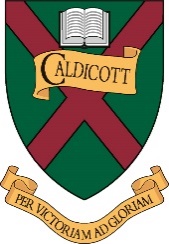 Person Specification: Senior Nurse – Boarding House Health CentreEssentialDesirableEducation/QualificationsRegistered General Nurse with up to date registration with the Nursing and Midwifery CouncilXComplete appropriate amount of relevant study days for NMC revalidation.XSpecialist Community Public Health Nursing Qualification XRecent safeguarding training to level 3 
(or willing to do the courses required).XExperienceExperience as a school nurse in the independent schools sectorXA&E minor injury / A&E experienceXExperience of assessing and recommending treatments for minor ailments and knowing when to refer for further specialist or specific assessmentXSupervisory or management experience; experience of managing 
shift rotasXSkills and AptitudesEssentialDesirableCommitment to safeguarding and promoting the welfare of childrenXAn appreciation of children’s specific needs and a desire to play an active role within the life of the school.XAbility to use excellent nursing assessment skills and evidence based practice when treating injured or sick boys. XAbility and enthusiasm to keep abreast of new techniques in identified specialist areasXWell organised and able to prioritise a busy workload, excellent time management skillsXStrong team player and able to manage a team – able to train, develop and motivate team members, sharing knowledge and good practice with allXExcellent communication skills and ability to build effective working relationships with staff and management at all levelsXCollaborative with other departments, appreciating the need to co-ordinate and co-operateXComputer skills in Word and ExcelXExperienced in using iSAMSXAble to work to a high standard, following protocols and demonstrable ability to work autonomously, using own initiative, plus the ability to make sound clinical decisions independently if required.XHonest, trustworthy and diligentXAble to work a mixture of shifts with the flexibility to work beyond those hours on occasion.X